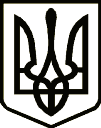 НОСІВСЬКА МІСЬКА РАДАВІДДІЛ ОСВІТИ, СІМ’Ї, МОЛОДІ ТА СПОРТУНАКазПро проведення інвентаризації бібліотечних фондівхудожньої літературиНа виконання законів України «Про освіту», відповідно до п.4.  Інструкції про порядок комплектування та облік підручників і навчальних посібників у бібліотечних фондах загальноосвітніх, професійно-технічних навчальних закладів та вищих навчальних закладів І-ІІ рівнів акредитації з метою забезпечення учнів та вчителів закладів загальної середньої освіти  підручниками та навчальними посібниками н а к а з у ю:1. Директорам закладів загальної середньої освіти І.Нечес, С.Дубовик, Л.Печерній, Н.Хоменко, О.Куїч, В.Вовкогон, В.Боженку, Н.Чорній, О.Ілляшу: Створити комісії для проведення інвентаризації бібліотечного фонду художньої літератури до складу якої входять директор або його заступник, учителі, працівник централізованої бухгалтерії Відділу освіти, сім’ї, молоді та спорту; Забезпечити проведення інвентаризації бібліотечних фондів художньої літератури у закладах загальної середньої освіти до 10.12.2022 року. Подати у Відділ освіти, сім’ї, молоді та спорту Носівської міської ради до 15 грудня 2022 року підсумковий акт «Про інвентаризацію бібліотечного фонду художньої літератури».2. Відповідальність за проведення інвентаризації та достовірність заповнення підсумкового акту «Про інвентаризацію бібліотечного фонду художньої літератури» покласти на директорів закладів загальної середньої освіти І.Нечес, С.Дубовик, Л.Печерну, Н.Хоменко, О.Куїч, В.Вовкогон,                              В.Боженка, О.Ілляша, Н.Чорну. 3. Контроль за виконанням наказу залишаю за собою.Начальник		           			                	       Наталія ТОНКОНОГ10 листопада2022 року   Носівка			                 №100